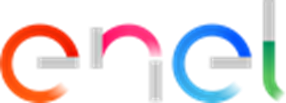 Siamo alla ricerca di giovani brillanti laureandi/e aperti e appassionati, interessati a partecipare al “EGPTG Open Days”: tre giorni per conoscere meglio la società Enel Green Power and Thermal Generation!!Durante questa immersiva esperienza potrai approfondire alcune peculiarità relative al nostro business, alla mission e ai nostri valori aziendali, visitare alcuni dei nostri siti dedicati alla produzione di energia rinnovabile e infine “metterti nei panni” di uno dei nostri manager attraverso un’esclusiva esperienza di shadowing. 
Cosa offriamo…Nel mese di Maggio 2022 stiamo organizzando tre giorni di full immersion nel mondo della Enel Green Power and Thermal Generation:1° giorno Ci raccontiamo con le parole…. presso la sede Enel di via Pianciani a Roma: 2° giorno Viaggio intorno al Green… visita agli impianti di produzione di energia da fonti rinnovabili (EGP): 3° giorno In His/Her Shoes…. esperienza di job shadowing da remoto.A chi ci rivolgiamoLaureandi Laurea Magistrale in Ingegneria (Elettronica, Elettrotecnica, Energetica, Gestionale, Informatica, Meccanica, Civile, Chimica, Ambientale, Intelligenza Artificiale e Automazione)Solide competenze digitaliOttima conoscenza della lingua italiana e inglese (High English level C1, C2), livello medio di spagnolo come plusCosa cerchiamo in te• Approccio innovativo• Attenzione alle tematiche della sostenibilità ambientale• Tenacia, curiosità e passione per migliorare il mondo che ti circonda• Forti capacità interpersonali• Responsabilità e disponibilità ad offrire nuove soluzioni• Proattività e creatività• Flessibilità e adattabilitàSe sei interessato a partecipare “EGPTG Open Days” invia la tua candidatura per mail inserendo in indirizzo i seguenti riferimenti cristina.cremonini@enel.com, alessandra.nannini@enel.com e mauwa.lauro@enel.com indicando nell’oggetto “Candidatura EGPTG Open Days”, allegando il tuo CV aggiornato, entro e non oltre il 15/05/2022.I posti disponibili per questa iniziativa sono 30.I costi relativi ai light lunch dei primi due giorni e il servizio navetta per la visita agli impianti saranno a carico di Enel. 